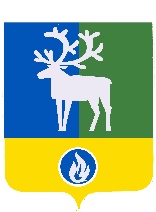 БЕЛОЯРСКИЙ РАЙОНХАНТЫ-МАНСИЙСКИЙ АВТОНОМНЫЙ ОКРУГ – ЮГРААДМИНИСТРАЦИЯ БЕЛОЯРСКОГО РАЙОНАпроектПОСТАНОВЛЕНИЕот                     2023 года							              №    О внесении изменений в постановленияадминистрации Белоярского района от 30 октября 2018 года № 1031               П о с т а н о в л я ю:1. Внести в приложение «Муниципальная программа Белоярского района «Повышение эффективности деятельности органов местного самоуправления Белоярского района» (далее – Программа) к постановлению администрации Белоярского района  от            30 октября 2018 года   № 1031 «Об утверждении муниципальной программы Белоярского района «Повышение эффективности деятельности органов местного самоуправления Белоярского района» (далее – Постановление) следующие изменения:1) позицию паспорта Программы, касающуюся параметров финансового обеспечения Программы, изложить в следующей редакции:«»;2) таблицу 4 «Распределение финансовых ресурсов муниципальной программы» изложить в редакции согласно приложению  к настоящему постановлению;2. Опубликовать настоящее постановление в газете «Белоярские вести. Официальный выпуск».	3. Настоящее постановление вступает в силу после его официального опубликования.	4. Контроль за выполнением постановления возложить на управляющего делами администрации Белоярского района Стародубову Л.П.Глава Белоярского района 	                                                                        С.П.МаненковПРИЛОЖЕНИЕк постановлению администрацииБелоярского районаот _______________2023 года № ___И З М Е Н Е Н И Я,вносимые в таблицу 4 муниципальной программы Белоярского района «Повышение эффективности деятельности органов местного самоуправления Белоярского района»«Таблица 4Распределение финансовых ресурсов муниципальной программы».______________Параметры финансового обеспечения муниципальной программыОбщий объем финансирования муниципальной программы на 2019 - 2026 годы составляет 2 071 418,2 тыс. рублей, в том числе:1) за счет средств бюджета Белоярского района, сформированного за счет средств бюджета Российской Федерации (далее - федеральный бюджет) -  47 941,7 тыс. рублей, в том числе:2019 год – 4 914,7 тыс. рублей;2020 год – 5 457,6 тыс. рублей;2021 год – 11 809,4 тыс. рублей;2022 год – 4 876,4 тыс. рублей;2023 год – 5 004,3 тыс. рублей;2024 год – 4 931,1 тыс. рублей;2025 год – 5 474,1 тыс. рублей;2026 год – 5 474,1 тыс. рублей;2) за счет средств бюджета Белоярского района, сформированного за счет средств бюджета Ханты-Мансийского автономного округа - Югры (далее – бюджет автономного округа) – 18 977,8 тыс. рублей, в том числе:2019 год – 2 276,7 тыс. рублей;2020 год – 1 911,8 тыс. рублей;2021 год – 2 292,5 тыс. рублей;2022 год – 2 777,8 тыс. рублей;2023 год – 2 950,0 тыс. рублей;2024 год – 2 450,2 тыс. рублей;2025 год – 2 159,4 тыс. рублей;2026 год – 2 159,4 тыс. рублей;3) за счет средств бюджета Белоярского района – 2 004 498,7 тыс. рублей, в том числе:2019 год – 217 109,9 тыс. рублей;2020 год – 238 512,2 тыс. рублей;2021 год – 244 817,4 тыс. рублей;2022 год – 267 557,4 тыс. рублей;2023 год – 272 098,0 тыс. рублей;2024 год – 222 854,2 тыс. рублей;2025 год – 270 774,8 тыс. рублей;2026 год - 270 774,8 тыс. рублейНомер основного мероприятияНаименование основных мероприятий муниципальной программы (их связь с целевыми показателями муниципальной программы)Ответственный исполнитель, соисполнитель муниципальной программыИсточники финансированияОбъем бюджетных ассигнований на реализацию муниципальной программы                    (тыс. рублей)Объем бюджетных ассигнований на реализацию муниципальной программы                    (тыс. рублей)Объем бюджетных ассигнований на реализацию муниципальной программы                    (тыс. рублей)Объем бюджетных ассигнований на реализацию муниципальной программы                    (тыс. рублей)Объем бюджетных ассигнований на реализацию муниципальной программы                    (тыс. рублей)Объем бюджетных ассигнований на реализацию муниципальной программы                    (тыс. рублей)Объем бюджетных ассигнований на реализацию муниципальной программы                    (тыс. рублей)Объем бюджетных ассигнований на реализацию муниципальной программы                    (тыс. рублей)Объем бюджетных ассигнований на реализацию муниципальной программы                    (тыс. рублей)Объем бюджетных ассигнований на реализацию муниципальной программы                    (тыс. рублей)Объем бюджетных ассигнований на реализацию муниципальной программы                    (тыс. рублей)Номер основного мероприятияНаименование основных мероприятий муниципальной программы (их связь с целевыми показателями муниципальной программы)Ответственный исполнитель, соисполнитель муниципальной программыИсточники финансированияВсегов том числев том числев том числев том числев том числев том числев том числев том числев том числев том числеНомер основного мероприятияНаименование основных мероприятий муниципальной программы (их связь с целевыми показателями муниципальной программы)Ответственный исполнитель, соисполнитель муниципальной программыИсточники финансированияВсего2019 год2020 год2020 год2021 год2022 год2023 год2024 год2025 год2026 год2026 годПодпрограмма 1 «Функционирование органов местного самоуправления Белоярского района»Подпрограмма 1 «Функционирование органов местного самоуправления Белоярского района»Подпрограмма 1 «Функционирование органов местного самоуправления Белоярского района»Подпрограмма 1 «Функционирование органов местного самоуправления Белоярского района»Подпрограмма 1 «Функционирование органов местного самоуправления Белоярского района»Подпрограмма 1 «Функционирование органов местного самоуправления Белоярского района»Подпрограмма 1 «Функционирование органов местного самоуправления Белоярского района»Подпрограмма 1 «Функционирование органов местного самоуправления Белоярского района»Подпрограмма 1 «Функционирование органов местного самоуправления Белоярского района»Подпрограмма 1 «Функционирование органов местного самоуправления Белоярского района»Подпрограмма 1 «Функционирование органов местного самоуправления Белоярского района»Подпрограмма 1 «Функционирование органов местного самоуправления Белоярского района»1.1Обеспечение выполнения полномочий  органов местного самоуправления (1)Всего:1 995 749,5216 278,1238 067,3238 067,3243 804,4266 456,1270 753,2221 516,4269 437,0269 437,0269 437,01.1Обеспечение выполнения полномочий  органов местного самоуправления (1)ОУиКбюджет Белоярского района1 903 367,0206 276,3227 538,6227 538,6232 851,8254 738,7258 442,0209 227,6257 146,0257 146,0257 146,01.1Обеспечение выполнения полномочий  органов местного самоуправления (1)КСПбюджет Белоярского района92 382,510 001,810 528,710 528,710 952,611 717,412 311,212 288,812 291,012 291,012 291,01.2Осуществление отдельных государственных полномочий (2-5,10)Всего:64 885,26 783,46 632,96 632,913 735,07 101,37 954,37 381,37 633,57 633,57 633,51.2Осуществление отдельных государственных полномочий (2-5,10)федеральный бюджет47 397,24 914,74 913,14 913,111 809,44 876,45 004,34 931,15 474,15 474,15 474,11.2Осуществление отдельных государственных полномочий (2-5,10)бюджет автономного округа17 369,81 868,71 719,81 719,81 884,52 177,82 950,02 450,22 159,42 159,42 159,41.2Осуществление отдельных государственных полномочий (2-5,10)бюджет Белоярского района88,20,00,00,041,147,10,00,00,00,00,01.2.1Осуществление отдельных государственных полномочий в сфере государственной регистрации актов гражданского состояния (2)отдел ЗАГСВсего:53 143,86 363,16 106,76 106,76 394,86 501,47 310,16 688,76 892,56 892,56 892,51.2.1Осуществление отдельных государственных полномочий в сфере государственной регистрации актов гражданского состояния (2)отдел ЗАГСфедеральный бюджет40 508,94 909,14 851,14 851,15 002,94 872,15 003,24 923,55 473,55 473,55 473,51.2.1Осуществление отдельных государственных полномочий в сфере государственной регистрации актов гражданского состояния (2)отдел ЗАГСбюджет автономного округа12 640,91 454,01 255,61 255,61 391,91 629,32 306,91 765,21 419,01 419,01 419,01.2.2Осуществление отдельных государственных полномочий в сфере  архивного дела (3)архивный отделбюджет автономного округа4 572,5384,4433,9433,9462,3524,2632,8674,7730,1730,1730,11.2.3Осуществление отдельных государственных полномочий по составлению (изменению) списков кандидатов в присяжные заседатели федеральных судов общей юрисдикции в РФ (4)управление деламифедеральный бюджет87,75,662,062,05,94,31,17,60,60,60,61.2.4Осуществление отдельных государственных полномочий по ведению учета категорий граждан, определенных федеральным законодательством (5)УЖКХбюджет автономного округа156,430,330,330,330,324,310,310,310,310,310,31.2.5Осуществление отдельных государственных полномочий по подготовке и проведению Всероссийской переписи населения 2020 года (10)УПСХиРПфедеральный бюджет6 800,60,00,00,06 800,60,00,00,00,00,00,01.2.6Расходы на обеспечение деятельности органов местного самоуправленияОУиКбюджет Белоярского района88,20,00,00,041,147,10,00,00,00,00,01.3Оказание содействия в подготовке проведения общероссийского голосования, а также в информировании граждан РФ о такой подготовке (11)управление деламиВсего:593,60,0593,6593,60,00,00,00,00,00,00,01.3Оказание содействия в подготовке проведения общероссийского голосования, а также в информировании граждан РФ о такой подготовке (11)управление деламифедеральный бюджет544,50,0544,5544,50,00,00,00,00,00,00,01.3Оказание содействия в подготовке проведения общероссийского голосования, а также в информировании граждан РФ о такой подготовке (11)управление деламибюджет Белоярского района49,10,049,149,10,00,00,00,00,00,00,0Итого по подпрограмме 1Итого по подпрограмме 1Итого по подпрограмме 1Всего:2 061 198,3223 061,5245 293,8245 293,8257 539,4273 557,4278 707,5228 897,7277 070,5277 070,5277 070,5Итого по подпрограмме 1Итого по подпрограмме 1Итого по подпрограмме 1федеральный бюджет47 941,74 914,75 457,65 457,611 809,44 876,45 004,34 931,15 474,15 474,15 474,1Итого по подпрограмме 1Итого по подпрограмме 1Итого по подпрограмме 1бюджет автономного округа17 369,81 868,71 719,81 719,81 884,52 177,82 950,22 450,22 159,42 159,42 159,4Итого по подпрограмме 1Итого по подпрограмме 1Итого по подпрограмме 1бюджет Белоярского района1 995 886,8216 278,1238 116,4238 116,4243 845,5266 503,2270 753,2221 516,4269 437,0269 437,0269 437,0Подпрограмма 2 «Развитие муниципальной службы в Белоярском районе»Подпрограмма 2 «Развитие муниципальной службы в Белоярском районе»Подпрограмма 2 «Развитие муниципальной службы в Белоярском районе»Подпрограмма 2 «Развитие муниципальной службы в Белоярском районе»Подпрограмма 2 «Развитие муниципальной службы в Белоярском районе»Подпрограмма 2 «Развитие муниципальной службы в Белоярском районе»Подпрограмма 2 «Развитие муниципальной службы в Белоярском районе»Подпрограмма 2 «Развитие муниципальной службы в Белоярском районе»Подпрограмма 2 «Развитие муниципальной службы в Белоярском районе»Подпрограмма 2 «Развитие муниципальной службы в Белоярском районе»Подпрограмма 2 «Развитие муниципальной службы в Белоярском районе»Подпрограмма 2 «Развитие муниципальной службы в Белоярском районе»2.1Создание условий для развития и совершенствования муниципальной службы (6-8,12)Всего:8 587,8827,7393,9967,8967,81 047,21 337,81 337,81 337,81 337,81 337,81 337,82.1Создание условий для развития и совершенствования муниципальной службы (6-8,12)управление деламибюджет Белоярского района8 491,1806,4373,9946,7946,71 039,31 331,21 331,21 331,21 331,21 331,21 331,22.1Создание условий для развития и совершенствования муниципальной службы (6-8,12)КСПбюджет Белоярского района96,721,320,021,121,17,96,66,66,66,66,66,6Итого по подпрограмме 2Итого по подпрограмме 2Итого по подпрограмме 2бюджет Белоярского района8 587,8827,7393,9967,8967,81 047,21 337,81 337,81 337,81 337,81 337,81 337,8Подпрограмма 3 «Развитие форм непосредственного осуществления населением местного самоуправления на территории Белоярского района»Подпрограмма 3 «Развитие форм непосредственного осуществления населением местного самоуправления на территории Белоярского района»Подпрограмма 3 «Развитие форм непосредственного осуществления населением местного самоуправления на территории Белоярского района»Подпрограмма 3 «Развитие форм непосредственного осуществления населением местного самоуправления на территории Белоярского района»Подпрограмма 3 «Развитие форм непосредственного осуществления населением местного самоуправления на территории Белоярского района»Подпрограмма 3 «Развитие форм непосредственного осуществления населением местного самоуправления на территории Белоярского района»Подпрограмма 3 «Развитие форм непосредственного осуществления населением местного самоуправления на территории Белоярского района»Подпрограмма 3 «Развитие форм непосредственного осуществления населением местного самоуправления на территории Белоярского района»Подпрограмма 3 «Развитие форм непосредственного осуществления населением местного самоуправления на территории Белоярского района»Подпрограмма 3 «Развитие форм непосредственного осуществления населением местного самоуправления на территории Белоярского района»Подпрограмма 3 «Развитие форм непосредственного осуществления населением местного самоуправления на территории Белоярского района»Подпрограмма 3 «Развитие форм непосредственного осуществления населением местного самоуправления на территории Белоярского района»3.1Обеспечение взаимодействия с политическими партиями, избирательными комиссиями, законодательными (представительными) органами государственной власти и местного самоуправления в сфере регионального развития и содействия развитию местного самоуправления в Белоярском районе, прогноза общественно-политической ситуации (9)  УМСВсего:1 632,1412,1193,9193,9412,1607,07,00,00,00,00,03.1Обеспечение взаимодействия с политическими партиями, избирательными комиссиями, законодательными (представительными) органами государственной власти и местного самоуправления в сфере регионального развития и содействия развитию местного самоуправления в Белоярском районе, прогноза общественно-политической ситуации (9)  УМСбюджет автономного округа1 608,0408,0192,0192,0408,0600,00,00,00,00,00,03.1Обеспечение взаимодействия с политическими партиями, избирательными комиссиями, законодательными (представительными) органами государственной власти и местного самоуправления в сфере регионального развития и содействия развитию местного самоуправления в Белоярском районе, прогноза общественно-политической ситуации (9)  УМСбюджет Белоярского района24,14,11,91,94,17,07,00,00,00,00,0Итого по подпрограмме 3Итого по подпрограмме 3Итого по подпрограмме 3Всего:1 632,1412,1193,9193,9412,1607,07,00,00,00,00,0Итого по подпрограмме 3Итого по подпрограмме 3Итого по подпрограмме 3бюджет автономного округа1 608,0408,0192,0192,0408,0600,00,00,00,00,00,0Итого по подпрограмме 3Итого по подпрограмме 3Итого по подпрограмме 3бюджет Белоярского района24,14,11,91,94,17,07,00,00,00,00,0Итого по муниципальной программеИтого по муниципальной программеИтого по муниципальной программеВсего:2 071 418,2224 301,3245 881,6245 881,6258 919,3275 211,6280 052,3230 235,5278 408,3278 408,3278 408,3Итого по муниципальной программеИтого по муниципальной программеИтого по муниципальной программефедеральный бюджет47 941,74 914,75 457,65 457,611 809,44 876,45 004,34 931,15 474,15 474,15 474,1Итого по муниципальной программеИтого по муниципальной программеИтого по муниципальной программебюджет автономного округа18 977,82 276,71 911,81 911,82 292,52 777,82 950,02 450,22 159,42 159,42 159,4Итого по муниципальной программеИтого по муниципальной программеИтого по муниципальной программебюджет Белоярского района2 004 498,7217 109,9238 512,2238 512,2244 817,4267 557,4272 098,0222 854,2270 774,8270 774,8270 774,8